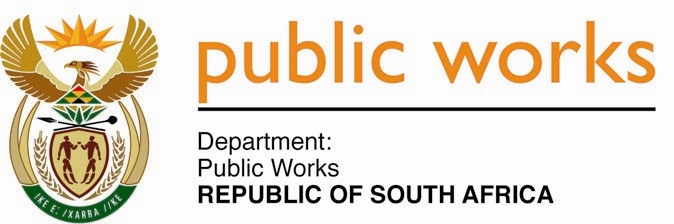 MINISTRY PUBLIC WORKSREPUBLIC OF SOUTH AFRICA Department of Public Works l Central Government Offices l 256 Madiba Street l Pretoria l Contact: +27 (0)12 406 2034 l +27 (0)12 406 1224Private Bag X9155 l CAPE TOWN, 8001 l RSA 4th Floor Parliament Building l 120 Plain Street l CAPE TOWN l Tel: +27 21 468 6900 Fax: +27 21 462 4592 www.publicworks.gov.za NATIONAL ASSEMBLYWRITTEN REPLYQUESTION NUMBER:					    	3883 [NW4461E]INTERNAL QUESTION PAPER NO.:				45 OF 2018DATE OF PUBLICATION:					        	06 DECEMBER 2018DATE OF REPLY:							20 DECEMBER 20183883.	Mr Z R Xalisa (EFF) to ask the Minister of Public Works:What number of Expanded Public Works Programme employees are employed in each municipality as at the latest date for which information is available?																NW4461E_______________________________________________________________________________The Minister of Public WorksREPLY:In the Expanded Public Works Programme (EPWP) Phase 3 implemented from April 2014 – March 2019, 4 301 393 million work opportunities have been reported by the end of quarter 2 of 2018/19, translating to 67% achievement towards the 6 378 436 million work opportunities target for Phase 3 of the EPWP. This translates to a total of 137 294 participants at municipal level as of end of quarter 2 of 2018/19. The breakdown of the number of participants per municipality for the 2018/19 financial year is furnished as part of Annexure A.